S4 Fig. Foraging trips Duration (h). The median (line), interquartile ranges (box) and minimum and maximum values (dashed lines) are shown. Circles show outlier values.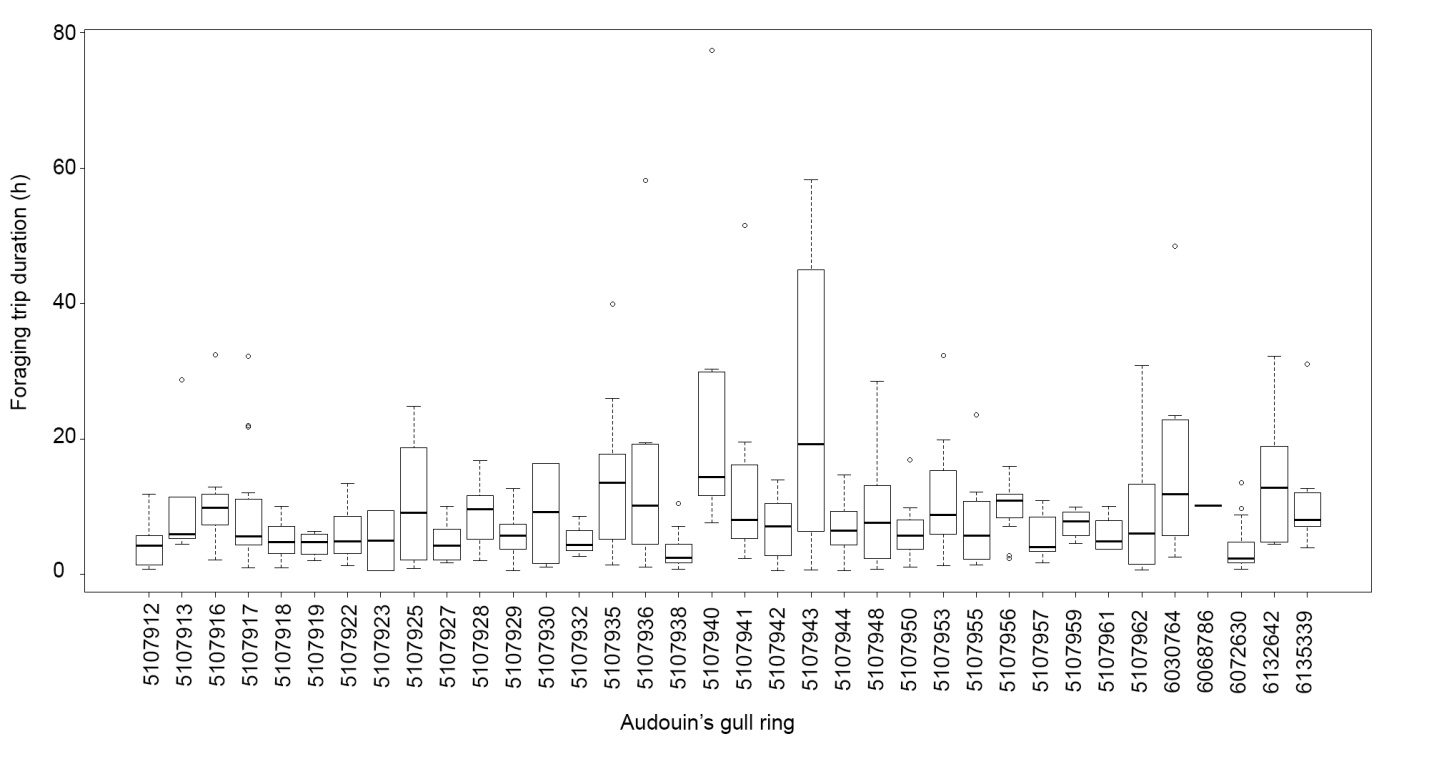 